KAPITA SELEKTA PENDIDIKAN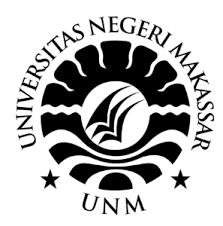 Tugas ini dibuat untuk memenuhi Ujian Tengah Semester Mata Kuliah Kapita Selekta pada Semester Genap Tahun Ajaran 2021/2022Dosen Pengampu: Dr. Nurhikmah H. S.Pd., M.Si. & Sella Mawarni, S.Pd, M.Pd.Disusun oleh:NamaNIMPROGRAM STUDI TEKNOLOGI PENDIDIKANFAKULTAS ILMU PENDIDIKANUNIVERSITAS NEGERI MAKASSAR2022TINJAUAN 5 SKRIPSI TEKNOLOGI PENDIDIKANDAFTAR PUSTAKAApabila dalam memberikan komentar terdapat sumber rujukan dari buku, jurnal, atau artikel di internet.Contoh:Surjono, Herman Dwi. 2012. Pengembangan E-learning Berbasis Moodle. Yogyakarta: UNY Press.NoJudul SkripsiNama PenulisRingkasanKomentar1.Pengembangan e-learning di SMP 3 Kota BaruSiti NurbayaLatar Belakang MasalahJabarkan secara ringkas 1 paragraf sajaTujuan PenelitianJabarkan secara ringkas 1 paragraf sajaMetodologiJabarkan secara ringkas 1 paragraf sajaPembahasanJabarkan secara ringkas 1 paragraf sajaKesimpulanJabarkan secara ringkas 1 paragraf sajaKomentar dari keseluruhan isi skripsi.KelebihanContoh:Produk e-learning yang dikembangkan cukup mudah digunakan oleh guru maupun siswa.Karena salah satu kriteria sebuah e-learning dikatakan mudah digunakan apabila guru & siswa bisa mengaksesnya dengan mudah (Surjono, 2012).KekuranganContoh:Pengembangan e-learning yang disebutkan dalam skripsi ini dinilai masih kurang lengkap, karena belum mampu terintegrasi dengan Sistem Informasi Akademik (SIA) di sekolah.Apabila e-learning mampu terintegrasi dengan SIA maka e-learning akan lebih efektif dan efisien (Surjono, 2012).2.3.4.5.